ТЕХНИЧЕСКОЕ И ОПЕРЦИОННОЕ РУКОВОДСТВОDMH-325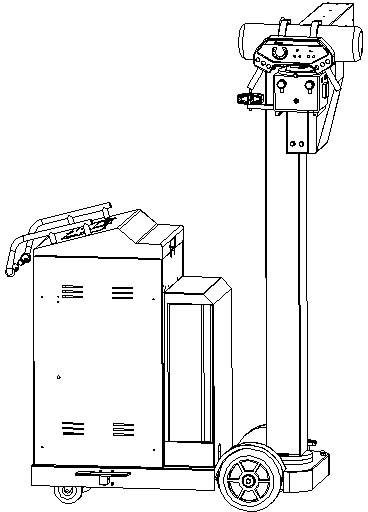 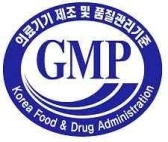 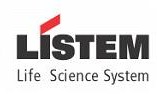 ЭТОТ ПРОДУКТ MEDICAL INSTRUMENTЛист регистраций измененийСодержаниеВведение	4Общие особенностиИдентификация 1.2 продукта1.3 СертификатыБезопасность	6Общие указания по технике безопасностиУсловия окружающей среды для безопасностиОбязанностиМаксимально допустимаяЗащита доза 2.5 ИзлучениеМониторинг персоналаЗащита от поражения электрическим ударовРабота консоли	12ВведениеРентгенография и общий контролькоды ошибокПроцедура работыДвижение и позиционирование DMH-325Описание блока	24Введениеконституция4.3. Спецификация4.4. Размеры контур корпуса рентгеновской трубки4.5. Технические характеристики узла рентгеновской трубкиУстановка	30ВведениеУстановка и состояниеПитаниеКалибровка	 34ВведениеПроцедуры калибровкиУстранение неисправностей	41ВведениеКоды ошибок и поиска неисправностейТехническое обслуживание	43ВведениеПериодическая процедура технического обслуживанияВВЕДЕНИЕУважаемый клиентМы рады приветствовать Вас в качестве пользователя системы ДМГА-325 по LISTEM Corporation. Это руководство поможет вам легко и безопасно использовать данное оборудование.Для безопасного и правильного использования данного оборудования необходимо тщательно изучить инструкции, приведенные в данном руководстве перед использованием оборудования. И держать его под рукой для быстрой справки.Высокая частота рентгеновская система имеет высокое качество изображения выдающихся воспроизводимости и линейности выходного рентгеновского излучения.Компактный, легкий генератор построен с использованием новейших цифровых схем поставляется с расширенными функциями, такими как цифровые консоли, анатомического программирования, самодиагностики функций и аккумуляторного блока питания.Технические характеристики данного оборудования могут быть изменены в целях безопасности и улучшения в соответствии с соответствующими положениями без предварительного уведомления.Общие особенностиОсновные особенности этого оборудования являются:Высокая частота генератор инверторного типа.Оптимальное воздействие факторов, как выбор анатомически программированного радиографии.Множественные микропроцессорное управление-высокая воспроизводимость и линейность.Self-диагностическая схема с кодом ошибки отчетности (ошибка накаливания, Rotor ошибка, перегрузка и т.д.)Цифровая консоль с анатомической запрограммированной радиографии (АТР).Широкий выбор конфигурации доступны во всех номинальной мощности позволяет отборов наиболее экономичной системы.Идентификация 1.2 продуктаОсновные компоненты (генератор, трубки стенда, рентгеновская трубка и т.д.,) имеют некоторые идентификационные метки, прикрепленные к ним, которые обеспечивают следующие производителя и продукт информацию.Напряжения, линия фазы, частота (Гц), и мощность (кВА)Дата производстваСистема Серийный номерпроизводительАдрес производителяНазвание модели отображается в правом верхнем углу консоли.Система Серийный номер указан на этикетке «SYSTEM» (обратитесь к 7 пункту в данном руководстве)СертификатыРентгеновская система покрыта данное руководство по эксплуатации уполномочена быть маркированаЭто означает, что производитель / продукт сертифицирован против:ISO 9001.ISO 13485.БЕЗОПАСНОСТЬОбщие указания по технике безопасности2.1.1 Консультативные символыСледующие консультативные символы будут использоваться в этом руководстве. Определение и применение описаны ниже.угроза рекомендуйте условия или ситуации, если не вняли или избегали вызовут серьезные травмы или смерть.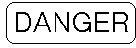 рекомендуйте условий или ситуации, если не внял или избегали может привести к сильным травмы или катастрофический ущерб оборудования или данных.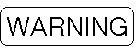 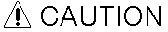 рекомендуйте условий или ситуации, если не внял или избежать может привести к травмам персонала или повреждению  оборудования или потере данных.Бдительные читатели на соответствующие факты и 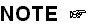 условия. Примечания представляют информацию, важно знать, но которые не обязательно относятся к возможной травмы или повреждения оборудования.опасное напряжение		   Можно возникнуть какие-либо серьезные повреждения от   поражения электрического тока аномального высокого напряжения. Оператор не должен управлять оборудованием по усмотрению, и должен запросить у производителя без исключения и решить проблемы.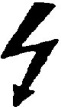 Защита Земли	Держите в контакте с проводящими частями с целью электрической безопасности. В случае увеличения тока утечки от поворота медицинского оборудования на токе утечки через защитное заземление землю.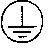 Тип В ЧАСТИ	Прикладная часть Соблюдены с указанным требованием IEC60601-1.2.1.24, чтобы обеспечить защиту от электрического удара, в частности в отношении допустимого LEAKAEG Curren Т.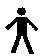 Защита 2.1.2 Рентгеновских аппаратовВАЖНО! Рентгеновская защита!Рентгеновское оборудование ОПАСНО пациента и Оператором КРОМЕ меры защиты не строго соблюдаются.Рентгеновское оборудование, если не используется должным образом, может привести к травмам. Соответственно, оператор должен внимательно прочитать и понять инструкции, прежде чем поместить это оборудование для работы.Хотя это оборудование построено по самым высоким стандартам безопасности и включает в себя высокую степень защиты от рентгеновского излучения, кроме полезного луча, никакой практической конструкции оборудования не может обеспечить полную защиту.Очень важно, чтобы все, кто работает с X-излучения должны быть надлежащим образом подготовлены и принять соответствующие меры, чтобы обеспечить защиту от травм. Кроме того, необходимо, чтобы эти лица должны быть полностью ознакомлены с рекомендациями Международной комиссии по радиационной защите (МКРЗ) и других применимых стандартов.Все лица, использующие X-излучение оборудования должны быть осведомлены об опасности чрезмерного воздействия рентгеновского излучения.Различные защитные материалы и устройства доступны. Это настоятельно рекомендуется, чтобы такие материалы и устройство можно использовать.Защита 2.1.3 РентгеновскихИспользуйте надлежащим образом для обеспечения безопасности для пациента и оператора.2.1.4 Общие правила техники безопасностиХраните данное руководство с оборудованием в любое время и периодически пересматривать инструкции по эксплуатации и безопасности.ЗА безопасное продолжение использования данного оборудования СОБЛЮДАЙТЕ инструкции в данном руководстве по эксплуатации. УЧИТЬСЯ ЭТО РУКОВОДСТВО ПЕРЕД ИСПОЛЬЗОВАНИЕМ ОБОРУДОВАНИЯ И СОХРАНИТЕ ЕЕ НА РУКИ ДЛЯ БЫСТРОЙ СПРАВКИ.Хотя рентгеновское излучение может быть опасным, рентгеновское оборудование не представляет никакой опасности, когда она используется должным образом. Пожалуйста, убедитесь, что все рабочие и обслуживающий персонал должен быть надлежащим образом подготовлен и проинформирован о вреде радиации. Лица, ответственные за системы должны понимать требования безопасности при эксплуатации рентгеновского излучения. Пожалуйста, изучите данное руководство и инструкции для каждого компонента системы, чтобы быть полностью в курсе всех безопасности и эксплуатационных требований.Условия окружающей среды для безопасностиУсловия транспортировки и храненияа) диапазон температур окружающей среды 5 ℃ 40 ℃б) диапазон относительной влажности от 30% до 75%с) Диапазон атмосферного давления до 50 кПа 106Kpa (375 ~ 795mmHg)Условия OperatingОператор должен соблюдать следующие условия диапазонов, во время работы.а) диапазон температур окружающей среды +10 ℃ +40 ℃б) диапазон относительной влажности от 30% до 75%с) Диапазон атмосферного давления до 70kpa 106Kpa (525 ~ 795mmHg)ОбязанностиУБЕДИТЕСЬ, ЧТО ВСЕ КАДРЫ АВТОРИЗОВАННЫХ использоватьоборудование ЗНАЮТ опасности чрезмерного воздействия рентгеновского излучения. ОБОРУДОВАНИЕ, описанные здесь продаются с пониманием того, что LISTEM, ЕЕ АГЕНТЫ, а также представители не несет ответственности за ущерб или повреждение, которое может возникнуть в результате ПЕРЕДОЗИРОВКИ пациентов или персонал для рентгеновского излучения.LISTEM НЕ несет ответственности за ПЕРЕДОЗИРОВКИ пациентов или персонала к рентгеновскому излучению, генерируемыми этим оборудованием, которое в результате плохой рабочие методики или процедуры.НЕТ ответственность не будет предполагаться для любого оборудования, которое не было ОБСЛУЖИВАЕМОГО и поддерживается в соответствии с инструкциями изготовителя или который был модифицирован или изменен каким-либо образомЭТО ОТВЕТСТВЕННОСТЬ ОПЕРАТОРА ПО ОБЕСПЕЧЕНИЮ БЕЗОПАСНОСТИПАЦИЕНТОВ ВО ВРЕМЯ X-RAY оборудования в эксплуатации визуального наблюдения, НОРМАЛЬНЫЙ ПАЦИЕНТ РАЗМЕЩЕНИЯ И ЭКСПЛУАТАЦИИ УСТРОЙСТВ, КОТОРЫЕ ПРЕДНАЗНАЧЕНЫ ДЛЯ ПРЕДОТВРАЩЕНИЯ ПАЦИЕНТОЙ ТРАВМЫ.2.4 предельно допустимой дозы (МПД)Для профессионального облучения МКРЗЛО рекомендую MPD накоплено не должен превышать следующие пределы:▷ Годовая эффективная доза	50 мЗв▷ Годовая доза для хрусталика глаза	150 мЗв▷ Годовая доза для всех других областей	500 мЗв       (Т.е. красные костный мозг, молочная железа, легкий, половые железы, кожи, и конечности)2.5 Защита от ИзлученияПоскольку воздействие рентгеновского излучения может повредить здоровью, используйте большую осторожность, чтобы обеспечить защиту от воздействия первичного пучка. Некоторые из эффектов рентгеновского излучения являются накопительными и могут распространяться на период нескольких месяцев или лет.Правило безопасности биений для оператора рентгеноструктурного «Избегайте воздействия первичного пучка на все времена».Вторичное излучение может иметь большую интенсивность, чем излучения, достигающие пленку. Примите меры для защиты против него.Эффективная защитная мера является использование свинцовой защиты. Чтобы свести к минимуму опасных воздействий, использовать такие элементы, как свинцовые экраны, свинец, пропитанные перчатки, фартуки, воротники щитовидной железы и т.д. Свинцовый экран должен содержать как минимум 2,0 мм свинца или эквивалента а такжесредства индивидуальной защиты (фартуки, перчатки и т.д.) должны содержать минимум 0,25 мм свинца или его эквивалент. Для подтверждения местных требований на вашем сайте, пожалуйста, обратитесь к вашему местный правила радиационной защиты.Во время работы или техническое обслуживание рентгеновского  оборудования, не оставляйте руки, запястьях, кисти или другие части тела к первичному пучку.Мониторинг персоналаНаиболее эффективный метод, чтобы определить, действительно ли существующие меры защиты адекватны является использование оборудования для измерения экспозиции. Эти измерения должны быть приняты во всех местах, где могут подвергаться оператор или какая-либо часть этого тела. Выдержка не должна превышать принятую переносимую дозу МКРЗЛА.Мы рекомендуем использование персональных дозиметров, чтобы определить, был ли персонал подвергался воздействию радиации.Пожалуйста, мониторинг персонала непрерывно для обеспечения безопасности оператора и               безопасного использования.Защита от поражения электрическим токомЭта высокая частота рентгеновская система была классифицирована как оборудование типа-B () в соответствии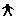 с IEC-601.1 и IEC-601.2.7 стандартами.Эта классификация была создана в соответствии со степенью и качеством защиты от поражения электрического тока, который описывается в терминах максимального допустимого тока утечки.Типа B оборудование подходит для применений, включающих внешний или внутренний контакт с пациентом, за исключением сердца.Рабочая консоль управления.ВВЕДЕНИЕВсе элементы управления, индикаторы и дисплеи, расположенные на пульте управления расположены в соответствующих группах или модулях, в зависимости от их функций следующим образом:Рентгенография и Общие функции управления (питания, рабочие станции)Анатомические Программисты (апрель)Самодиагностика, «Ready» и «X-лучи на» Индикаторы состояния, и «Опыт» и «Prep» Воздействие управления инициировать радиографическоерентгеновское облучение.Параметры экспозиции и информация калибровки показаны на двух буквенно-цифровых дисплеев на пульте управления.Рисунок 1-1.пульт управления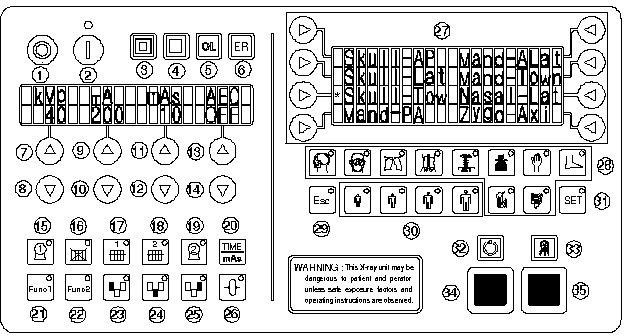 3.2 РАДИОГРАФИИ И ОБЩИЙ КОНТРОЛЬ3.2.1 Включение / выключение питания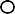 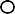                                            ON: Включите генератор, нажав на эту кнопку.Зеленая лампочка загорается и появится экран, показанный на правой стороне«Инициализация ...»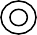 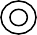                                        OFF: Выключить генератор, нажав на эту кнопкуВыбор 3.2.2 Рабочая станцияТРУБА-1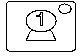 Выбор tube1, нажав на эту кнопку, если вы хотите общую рентгенографию.  ТРУБА-2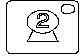 Выбор tube2, нажав на эту кнопку, когда вы хотите рентгеноскопии и рентгенографии пятна во время флюороскопические.Нет Баки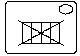 Выбор Нет Баки, нажав на эту кнопку, если вы не хотите использовать сетку.Выбор радиографии на верхней части таблицы пациентов.                                                Баки 1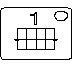                                  Выбор Баки 1, нажав на эту кнопку.                                                   Если толщина субъекта становится толстой, это приводит к потере                                       изображение из-за эффект линии рассеяния от субъекта.    Поэтому, когда вы берете рентгенографию, вы должны    выбрать Баки 1, чтобы предотвратить качество    изображения от контраста	утрата линии рассеяния.                                                   Вы должны использовать эту кнопку, когда вы берете                 рентгеновские лучи на тему стол и принимать рентген после вставки                      кассеты в лоток кассеты. Это выходит из поля зрения на линии сетки, что делает соблюдение области сложной сетки, двигающейся, когда вы берете рентгенографию. Кроме того, это повышает контраст качества изображения эффективно ограничивая линию рассеяния.Баки 2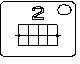 Выбор Баки 2, нажав на эту кнопку.Когда вы рентгенограмма положение, вы должны использовать это с помощьюСтена Баки.Это используется в основном для Хестого фотографирования, живота фотографирования, ШПС фотографирование, и т.д., и повышает контрастность качества изображения эффективно ограничивая линию рассеяния от субъекта.Кнопка Time / мАс выберите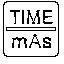 Вы можете указать время или количество тока трубки путемнажав на эту кнопку.Если нажать эту кнопку в первом, вы можете получить время облучения,и нажмите ее еще раз, вы можете получить величину тока трубки.Вы можете проверить облученного величину тока трубки и времени.AEC (Автоматическое управление экспозицией); необязательныйВы можете сделать регулярную прочность пленки при любых условиях путем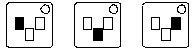     с использованием AEC и это состоит из трех разделов (слева, центральный, правый).Вы можете выбрать каждый раздел отдельно и может сопоставить с                  Перегородки в любом случае.Вы можете взять фотографию часть, в которой вы хотите наблюдать в деталь, после выбора части.Ррентгенологические параметры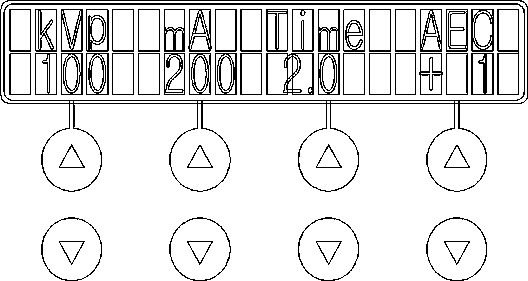 кВп DISPLAY: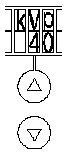 Показывает рентгенографическое значение КВП выбранного для общего. Сообщения об ошибках во время сбоя системы, которым предшествует буква « Е ».кВ: Увеличение или уменьшение на 1 каждых через 40 кВ до 125kV.мА DISPLAY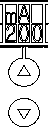 Показывает рентгенографическое значение мА выбранного для общего. мА: Увеличение или уменьшение в диапазоне от 10мА до 320mA.Время / мАс DISPLAY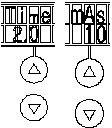 Показывает MAS или значение времени, выбранного для общего. Раздел: Увеличение или уменьшение в диапазоне от 1 мс до 10 сек. мАс: Увеличение или уменьшение в пределах от 0,02 до 600mAs.Анатомический экспозиции (апрель)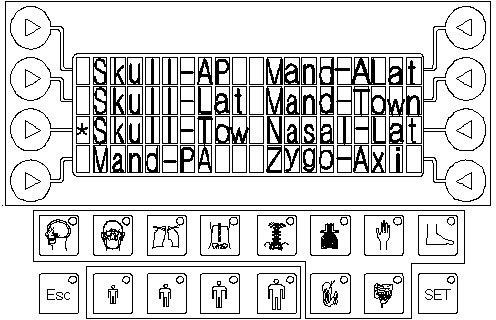 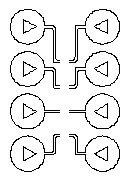 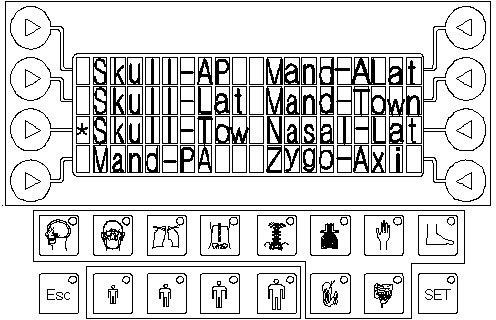 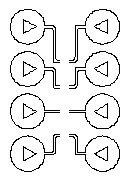 Анатомический переключатель Вида выбора:Выберите позицию экспозиции, нажав на эту кнопку и индикатор лампы выбранного состояния будет гореть.Пациент Переключатель выбора размера: Эти четыре позиции в зависимости от размера пациента. (Педиатрический, маленький, стандартный и большой)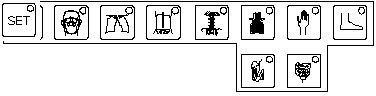 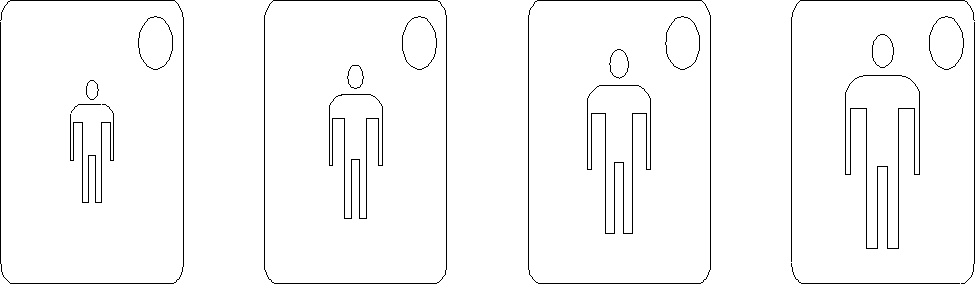 Тело Кнопка выбора области: При выборе региона тела дисплей апреля показывает все свои соответствующие Анатомические представления. ( ГОЛОВКА, ЛИЦЕВЫЕ, груди, живот, верхняя часть туловище, нижняя часть туловища, верхняя конечность, нижняя конечность, ВЕРХНИЙ Г.И., ДВОЕТОЧИЕ ИССЛЕДОВАНИЕ)Переключатель SET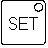 Нажать на кнопки для сохранения новой техники.Контроль воздействия и индикаторыРентгеновский Ручной переключатель имеет три позиции, « OFF »,« подготовка » и «рентгеновское облучение», в соответствии с толкающими шагами в ее начале статуса.PREP: Нажмите кнопочный подготовить выбранный рентгеновскую трубку для экспозиции.«Готов» Индикатор на консоли будет гореть, когда рентгеновская трубка готова, и нет никаких сбоев блокировки или неисправностей системы.EXP: После того, как « готов » Индикатор горит, нажмите эту кнопку для запуска рентгеновского облучения.« Рентгеновский На » Индикатор продолжает гореть и звуковой сигнал в течение времени экспозиции.ВЫКЛ Подготовка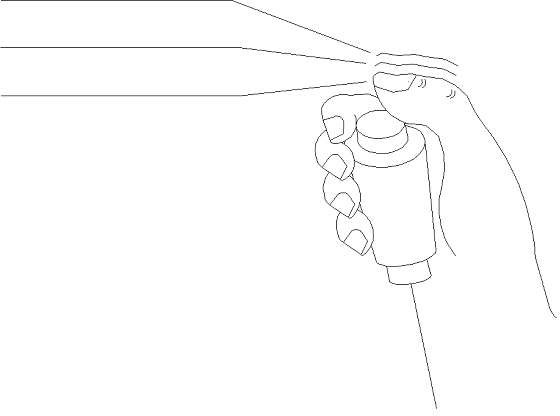 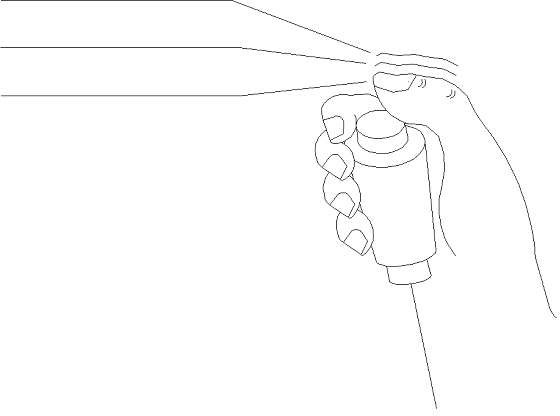 Показатели самодиагностикаПЕРЕГРУЗКИ:		Указывает, что метод был выбран за рейтингами рентгеновских трубокТЕХНИЧЕСКАЯ ОШИБКА: Указует, что схемы не были связаны с должным образом или было выбрано несовместимое сочетание параметров экспозиции. В этом случае код ошибки будет отображаться на консоли.Коды ошибокПРОЦЕДУРА 3.4  РАБОТЫПеремещение блока и позиционированиеДвижение 3.4.1.1 РазделВо время транспортировки рука DMH-325 должна быть отведена полностью, и трубка должна быть в -90 ° должностьДМГ-325 характеризуется абсолютной откидным стабильности при углах наклона до 5 °по отношению к вертикали, в любом рабочем положении.3.4.1.2 ЭлектропитаниеЛиния кабель должен быть подключен к входящему электроэнергии (220VAC, прибл. Более 30 кВА)Входящая электрическая энергия должна иметь защитное заземление      Терминал. Если входящий электрическая мощность не достаточно, таким образом, техническиепараметры (мА, КВП, сек) будет ограничено.Позиционирование узла рентгеновской трубкиУстановите рентгенографическое положение с помощью замка ручки и ножной педали.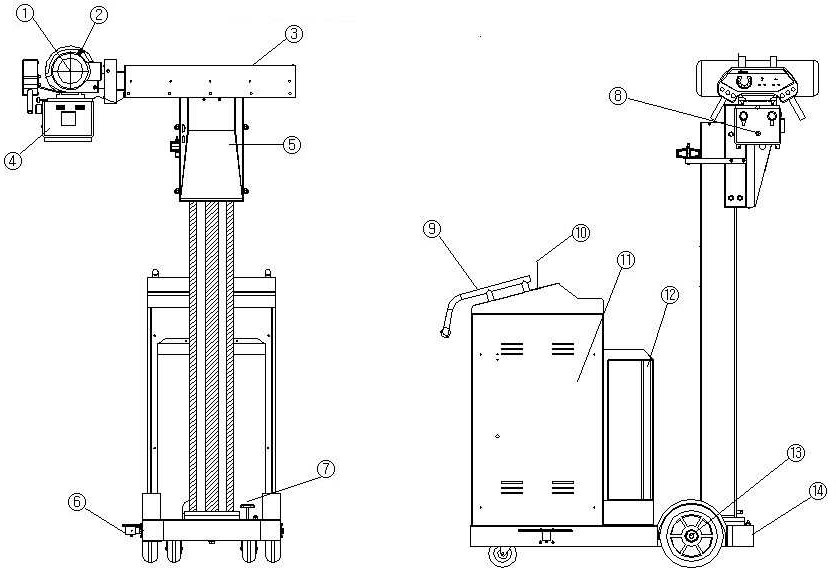 ① Рентгеновская трубка Ass'y	⑧ Лампа переключатель коллиматора② Trunion трубы	⑨ Ручка③ Боковые путешествия рука	⑩ пульт управления④ Коллиматор	⑪ высоковольтный генератор⑤ Толкатель	⑫ ящик для хранения Cassette⑥ Педаль тормоза	⑬ Мобильный МНЛЗ⑦ Ножная педаль	⑭ Мобильная корзинаРАБОЧИЕ ПОСЛЕДОВАТЕЛЬНОСТИ    НачальныйСистема подачи питания, нажав питание «On» кнопки на пульте управления. Генератор будет проходить через рутину запуска проводит автоматическую самодиагностику, который будет отображаться на дисплее информации РАД кВпа используемой только для обслуживающего персонала.После включения питания была завершена консоль должна отображать нормальные рентгенографические факторы. Если имеется неисправность, сообщения об ошибках будут отображаться на дисплее РАД кВпа с указанием ошибки.              Некоторые индикаторы на консоли используются для предоставления информации об услуге в процессе запуска.Эти индикаторы должны быть проигнорированы оператором, пока устройство не завершит свою мощность вверх последовательность.Рентгеновская трубка - Процедура разминкиДо осуществления рентгеновского облучения убедитесь, что трубка правильно разогретая. Убедитесь, что ни один человек не будет подвергаться действию ненужных рентгеновских лучей во время этой процедуры.Движение и позиционирование DMH-325Движение и позиционирование ДМГ-325 привода полностью ручные, что при работе педалей перерыва.Позиция 1) Привод - все направленияПозиция 2) Тормоз - нет движения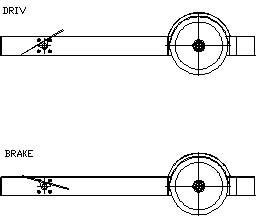 ОПИСАНИЕ УСТРОЙСТВАВВЕДЕНИЕЭтот мобильный тип рентгеновский аппарат позволяет выполнять рентгенографию всякий раз, когда вы хотите в больнице или клинике.ДМГ-325 является мобильным рентгеновский аппарат с высокой частотой генератора 320 мА / 125kVp предназначен для общего назначения радиографии.4.2 КОНСТИТУЦИЯLISTEM ДМГ-325 Мобильный тип рентгеновский аппарат состоит с следующих частей:A. Рентгеновская пульт управленияБ. Высоковольтный генераторС. Рентгеновская трубка корпус в сборе Устройство пучка ограничение Д. рентгеновского опорная труба Е. РентгеновскийF. Мобильная корзина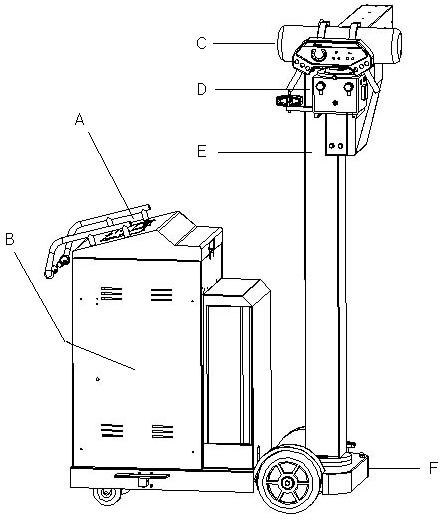 4.3 ТЕХНИЧЕСКИЕ ХАРАКТЕРИСТИКИРЕЙТИНГИ¨ Макс кВ: 125kV¨ Макс мА: 320mA¨ Требования к питанию: 220 В переменного тока, 50 / 60Гц, однофазное¨ Номинальное напряжение: 220 В переменного тока¨ Максимум. линейный вход: прибл. 40 кВА¨ Допустимое регулирование: ± 5% или лучшеЭКОЛОГИЧЕСКИЕ УСЛОВИЯ ЭКСПЛУАТАЦИИ¨ температура	: +10 ~ +40 ℃¨ Относительная влажность: 30 ~ 75%¨ Атмосферное давление: 700 ~ 1060hPaРентгеновская трубка узел корпуса¨ Максимум. напряжение трубки: 125kV¨ Фокусное пятно: 1,0 х 2,0 мм¨ Анод емкость тепла: 140kHU¨ Постоянная фильтрация: По крайней мере, 0,7 мм Al эквивалентными в 62.5kV¨ Утечка радиации: Менее 100mR / ч при 100 см¨ Максимум. ток трубки: Большой фокус 600мА, 350мА Малый фокусX-RAY ЛУЧ ограничивающее устройство¨ Тип: Ручной¨ Максимум. напряжение трубки: 125kV¨ Поле излучения: Макс. 43см х 43см на 100см SID¨ Неотъемлемая фильтрация: Мин. 1,5мм Аль экв.¨ Лампа: AC 24V 150W, галогенная лампаCONTROL CONSOLE¨ Селектор кВ: 40 до 125kV с шагом 1 кВ с кнопочным переключателем (вверх / вниз)¨ мА Selector: Min - 10мА, Макс - 320mA¨ Вверх / Вниз кнопки кнопочного переключателя¨ Таймер выбора: 1 миллисекунды до 10 секунд в предварительно запрограммированных шагов.¨ Техника отображениякВ: Цифровой дисплей мА: Цифровые мАс Дисплей: Цифровой дисплей¨ Подготовка Переключатель: кнопочный переключатель.¨ Переключатель экспозиции: кнопочный переключатель.¨ Требования входного питанияНапряжение: 220 В переменного тока ОднофазныйЧастота: 60 Гц / 50 ГцПоложение: 5% или лучше¨ Максимальная номинальная мощность: прибл. 37.5kVA¨ Максимум. допустимое полное сопротивление линии: 0,05 ОмЗаявление о точностиМаксимальное отклонение потенциала пик трубки: ± 5%Максимальное отклонение тока трубки от мА выбрано: ± 8%диапазон перемещения рентгеновской трубки¨ Вертикальное перемещение: прибл. 865mm¨ Поперечная путешествия: прибл. 355mm¨ Горизонтальное вращение колонны по вертикали: прибл. ± 180 °¨ Вертикальное вращение радиографии порта: прибл. ± 180 °¨ Свинг радиографии порта: прибл. +60 ° вперед и -20назад от прямо вниз.РАЗМЕРЫ И ВЕС¨ На протяжении всей длины: прибл. 182см ~ 216cm¨ На протяжении всей ширине: прибл. 74см¨ На протяжении всей высоте: прибл. 201cm¨ Всего вес: прибл. 300кгДверь высота должна быть адекватной (более 205 см) для входа ДМГ-325.Измерение рентгеновской трубки.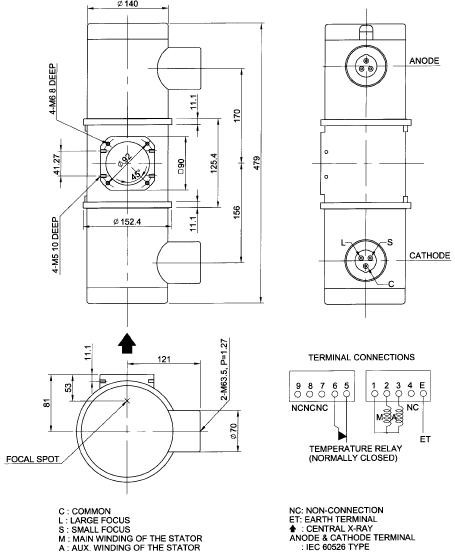 Технические характеристики рентгеновской трубки.Рейтинговая диаграмма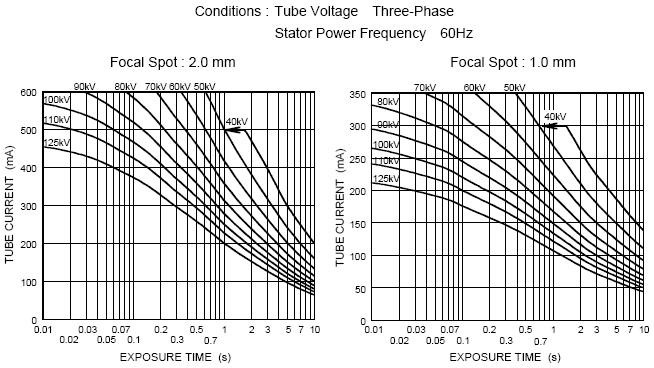 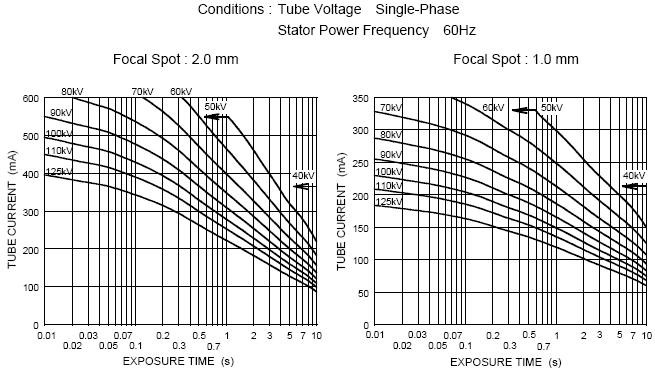 УСТАНОВКА 5.1 ПРЕДИСЛОВИЕЭто руководство описывает процедуру операции, необходимую для полной установки и калибровок мобильного устройства ДМГА-325.Перед началом монтажа и наладки, прочитать и следовать процедурам, как описано в настоящем документе.5.1.1 Предварительная установка, Проверка.Перед началом установки рекомендуется проверить сайт и убедитесь, что рентгеновский кабинет соответствует требованиям предварительной установки, такие как:A. питающиеБ. миан переключательС. трубопроводыD. пространство требованиеУСТАНОВКА И УСЛОВИЯРаспаковкаБудьте осторожны, чтобы не поцарапать и повреждения при распаковке устройства.Упаковочный лист.Генератор рентгеновского излучения с передвижной тележкойРентгеновская трубка корпуса в сборе с коллиматором пучкаПоддержка рентгеновской трубкиКабели высокого напряжения (4й, 1pair)Силиконовая смазка для вместилище кабеля высокого напряженияРотор и коллиматор кабель (между HT и Ass'y рентгеновской трубки.)РуководствоНЕОБХОДИМЫЕ ИНСТРУМЕНТЫPhilips Тип отвертки	- - Средний размерPhilips Тип отвертки	- - рМаазлмеенрькийОтвертка - средний размерОтвертка - Малый размерРегулируемый угол ключ - средний размерОбезьяна гаечный ключ - средний размерАллен набор ключей - МетрикаВсе металлические инструменты, используемые в процессе установки должны быть изолированы, чтобы избежать        электрического	короткое Замыкание от случайного	 контакта	с	внутреннийкомпоненты (батареи и т.д.)Удаление градуировочных покрытийУдалите  крышку калибровкиА затем снимите крышку HT.5.5 ЭЛЕКТРОСНАБЖЕНИЕГенератор содержит передовую схему, которая будет поддерживать методы рентгеновского излучения во время неблагоприятных условий линии.Требования к электропитанию ЛИНИЯколебания линии электропередач напряжение не должно превышать ± 10%.Максимальная линия регулирование для максимального спроса кВА¨ МОДЕЛЬ: ДМГ-325¨ МОЩНОСТЬ: 40 кВА¨ VOL. ВХОД: ОДНОФАЗНЫЕ 220¨ Автоматический выключатель рейтинг должен быть: 1) 30кВ, 40 кВА Генераторы: 75AРЕКОМЕНДУЕТСЯ WIRE РАЗМЕРThe минимальный рекомендуемый размер провода для напряжения линии:УСТАНОВКА Рентгеновская трубка ОПОРЫПеред установкой поддержки рентгеновской трубки для мобильного заклинателя отверстие, нанесите смазку на все вращающиеся части.Полностью поменять расположение баланса веса и подъемникУдалите ключ головку вольты (M12, длина 25 мм) и большую шайбу с нижней стороны опорной трубкой.Установить поддержку рентгеновской трубки к мобильным корзине отверстию.Наконец, плотно затянуть опорную трубку к мобильному МНЛЗ с помощью гаечного ключа головки болта и большой шайбы.СБОРКА пучок рентгеновских лучей коллиматора Узел трубы рентгеновского излучения.УСТАНОВКА рентгеновской трубки СБОРЕ С Пучок рентгеновских лучей КоллиматорВключите поддержку трубки и снимите М6 L20 шестиугольной головкой и шайбой.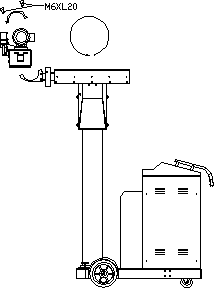 Оператор может регулировать высоту положения трубки, нажав вверх-вниз кнопку в 	трубе рулит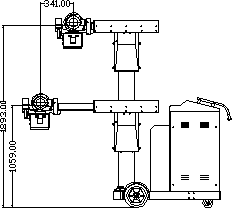 Вставка	узел рентгеновской трубки к переднему концу опорной трубки рычага и плотно затянуть болт с помощью гаечного ключа обезьяны.КАЛИБРОВКАВведениеЭтот Calibration документ содержит информацию и процедуры для выполнения всех необходимых корректировок для установления оптимальной работы этого генератораПроцедуры калибровкиЗАМЕТКА ☞ Запишите все данные калибровки в ЕжедневникеРанее для калибровки, выполните следующие действия:при отключенном питании генератора, подключение:Неинвазивная кВ метр для измерения кВмАс Метров до точки испытания на HV трансформатор для измерения мА или мАсЗАМЕТКА ☞ Контрольные точки на контроллер HT совета также может быть использован для мониторинга кВ и мАчтения, но Не следует использовать для калибровки прибора. Эти контрольные точки должны быть проверены с размаху:мА контрольная точка равна + мА или -МА и масштабный коэффициент: 1 вольта = 20 мАИспытание кВ пинта составляет + кВ или -KV и масштабный коэффициент: 1 вольта = 10Включение дисплея консоли Нажмите NO (2) на рисунке 22.1 Во время программирования Прогресс, как это показано ниже.Нажмите любую клавишу (кнопку) в мембране. Если выбран любой клавишей, на дисплее параметров, как ниже.Выбрать " Калибровка. " Затем на дисплее параметров, как ниже.Нажмите " ЗАДАВАТЬ " Кнопка затем вернуться к Рисунок 3.Нажмите " Esc " Кнопка затем все данные конфигурации, сохраненная и перезапуск программыПоследний дисплей параметров, как ниже.Левый LCD Window (Настройка Value)	Правый LCD Window (Data Value Adjust)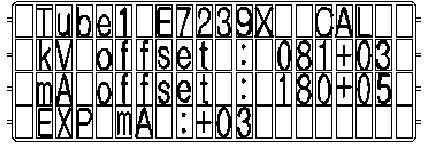 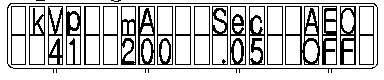 Установите КВП, мА, сек, как это выше значения 41kVP, 200mA, 0.05Sec Время автоматически фиксируется 0.05SecОбратитесь к листам калибровки 4.2.2Рисунок 3 - Калибровка по эксплуатации Кнопки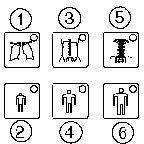 ① кВ данных Приращение Кнопка② кВ Данные Decrement Кнопка③ м Данные Increment Кнопка④ м Данные Decrement Кнопка⑤ EXP Data Increment Кнопка⑥ EXP данных Decrement  КнопкаОтрегулируйте Нет (1) и Нет (2), показанный на фиг.3, и пресс-экспозиции SW при нажатии Ready SW, чтобы 41kVP в D-III или осциллографа.Отрегулируйте Нет (3) и Нет (4), показанный на фиг.3, и пресс-экспозиции SW при нажатии Ready SW, чтобы получить 200mA в D-III или осциллографа.Equalize не наклон мА нажатием Нет (5) и Нет (6) на фиг.3, (С осциллографом, волна обратная связьможет быть получена, и значение EXP мА должен быть обозначен плюс (+))Сохраните данные, нажав " ЗАДАВАТЬ " кнопкаВ соответствии с упомянутыми выше инструкциями края данных кВ каждый мЫ шагами. Обратитесь к Table1, как это ниже.Во-первых, сделать калибровку каждой позиции кВ 17steps для 200mA* Таблица 1 - Положение кВ и мАВо-вторых делают калибровки в соответствии с вышеуказанным положением для значения мА более 200 мА, и когда она заканчивает, чтобы калибровка значения меньше, чем 200 мА. Когда каждый Mà позицию и Kv позиции 3уровнясохранения данных закончены, во время печати на " ЗАДАВАТЬ " Кнопка с пресс-анатомической области " ФУТ " кнопка.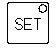 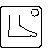 Кнопка <Первое нажатие>	<Нажмите кнопку Второй>Между 41kV кромок - 81kV - данные 121kV будут автоматически сохранены в микропроцессоре.Когда калибровка для всех значений сохранения данных закончена. Дисплей " Интерполяция R _ Cal ----> Интерполированное R _ Data "в правой вдовой LCD.Когда калибровка по вышеописанной процедуре закончена, повернуть переключательFKV _ FMA калибровкиНедоступенЭта калибровка применяется к " Fluoroscophy " ТолькоНить Калибровка подогрева напряженияПроцедура Программа же, как и выше процедуры калибровки (6.3.1)Выберите " Калибровка. " Затем на дисплее параметров, как ниже.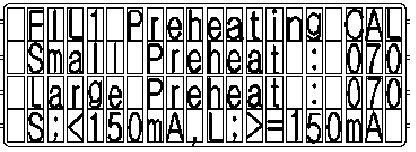 Нажмите " ЗАДАВАТЬ " Кнопка затем вернуться к Рисунок 3 ,Нажмите " Esc " Кнопка затем все данные конфигурации, сохраненная и перезапуск программыПоследний параметр на правой ЖК-дисплее, как ниже.Выберите ли Малый или Большой не с помощью дисплея мА Increment левый LCD, декремента кнопки.Малый фокус ≤ 100мА, Большое внимание ≥ 150mAНить данных предварительного нагрева инкремента и декремента Button① Малый Разогреть данных Приращение Кнопка② Малый Разогреть данных Decrement Кнопка③ Большие кнопки Разогреть Data Increment④ Большие кнопки Разогреть данные DecrementСохраните данные, нажав на " ЗАДАВАТЬ " Кнопка, а затем нажмите " Esc " кнопкаПрограмма перезапускается.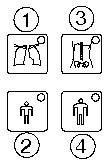 Предел калибровки (не доступен в программе)Калибровка плотностиПроцедура Программа же, как и выше процедуры калибровки (6.3.1)Выберите " Калибровка. " Затем на дисплее параметров, как ниже.RkV_RmA> Плотность FkV_FmA Анатомический Разогреть Fil_LimitНажмите " ЗАДАВАТЬ " Кнопка затем вернуться к Рисунок 3 ,Нажмите " Esc " Кнопка затем все данные конфигурации, сохраненная и перезапуск программыПоследний параметр на правой ЖК-дисплее, как ниже.Выберите Плотность Нет (+ 2, + 1,0, -1, -2), используя на левом дисплее " АЕС " Приращение,Decrement Button.Плотность Приращение данных и декремента Кнопка① AEC Плотность Приращение данных Кнопка② AEC Плотность Decrement данных КнопкаСохраните данные, нажав " ЗАДАВАТЬ " Кнопка, а затем нажмите " Esc " кнопкаПрограмма перезапускается.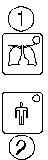 Анатомический режимЭтот режим нормальный режим. Параметр показывает конец программы.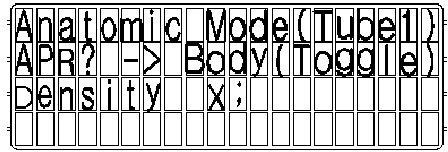 Размер Сначала выберите Body и затем выберите Анатомическую кнопку выбора вида.Затем на дисплее параметров, как ниже.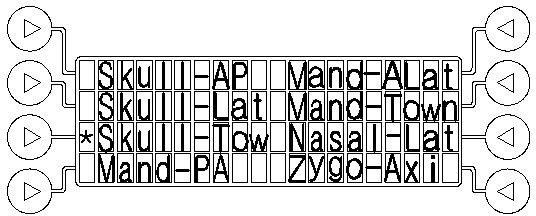 Выберите Анатомическую кнопку выбора вида.Выйдите из режима Анатомического, Просто нажмите на предыдущую кнопку размера тела. Затем изменяется ручной режим.Регулировка времени 6.2.6 Программируемое ПЗУ экспозиции ИК, Номера изменчива.6.2.7 Готовые настройки времениПри включении «VR11 на плате управления HT» по часовой стрелке, готовый время становится короче. При повороте против часовой стрелки, готовый время становится больше.Калибровка 6.2.8 кВ и мАНастройка калибровкиПитаниеВ соответствии выше Раздел 6.3.1 Режим Процедура калибровки запускается.Отрегулируйте значение КВП к 40kVp с помощью UP кВ / вниз, значение мА до 200 мА при помощи кнопки мА вверх / вниз и время 0.05sec.Начало калибровки на основе 200мАПодготовить лист калибровки данных.Калибровка по dynalyzer LLL (Д-LLL)Для калибровки с помощью D-LLL, соединить дисплей и делитель D-ЛЛ, как показано нижеПодключение с делителем между трансформатором HT и трубкой.Связь с заочным кабелем между дисплеем и делителем.Поставка мощности к D-LLL.Смещение кВ: ПЗУ данных (не сменная) ----- + - ОЗУ данных (Переменный)мА Смещение: ПЗУ данных (не сменная) ----- + - ОЗУ данных (Переменный)EXP мА:. МА волна обратной связи может быть плоской (возможно изменить до плюс (+) сторона только) (Заводская настройкатолько)НЕИСПРАВНОСТИВВЕДЕНИЕГенератор содержит много самодиагностических процедур, которые значительно облегчают поиск неисправностей. Самодиагностики функции требуют, чтобы все микропроцессоры функционируют должным образом. Каждый микропроцессор содержит светодиоды, которые указывают на их нормальную работу.ОБЩИЕ ПРЕДОСТЕРЕЖЕНИЯОСНОВНОЕ ХРАНЕНИЯ CAPACITORS СОХРАНИТЬ большую часть их заряд в течение примерно 3 мин после того как блок ВЫКЛЮЧЕН.ВСЕГДА ЕСТЬ «IPM DRIVER PCB» CONNECTOED ПРИ СЕТЕВОЙ активизирована ВЛАСТЬ В ГЕНЕРАТОРЕ. БЕЗ "IPM DRIVER PCB" CONNECTED, ПОСТОЯННО воизбежание повреждения IGBT'SНе используйте генератор Poser Принадлежности для энергетического оборудования, внешнего для генератора.Все входы и выходы генераторов должны быть TTL логических уровней (как правило, активными низким уровня), и       выделенными из других подсистем оптически или с сухими контактами реле.Если Совет главной консоли заменяется на консоли, передачи U23 EEPROM от старой платы на       новую плату. U23 EEPROM содержит данные калибровки, если U23 ЭСППЗУ не передаетсяполная калибровка должна быть выполнена.КОД ОШИБКИ & НЕИСПРАВНОСТЕЙERROR CODEE00; IGBT ОшибкаE01; Нить Error (ВЫСОКОЕ НАПРЯЖЕНИЕ) E03;,,	,,	( НИЗКОЕ НАПРЯЖЕНИЕ )E05; Ротор Ошибка E06; Зарядка Ошибка E07; Перегрев ОшибкаНЕИСПРАВНОСТИИиТЕХНИЧЕСКОЕ ОБСЛУЖИВАНИЕ8.1 ВВЕДЕНИЕЦель этого периодического техническое обслуживание является обеспечение дальнейшей безопасной производительности рентгеновского генератора этого оборудования, повысить работоспособность, снизить затраты (время простоя, ремонта. И т.д.), а также для обеспечения безопасности (личный риск).Следующие проверки и процедуры технического обслуживания, вместе с предложенными интервалами, являются рекомендациями производителя для наиболее эффективного графика периодического технического обслуживания для данного оборудования.Задачи службы здесь описанные должны выполняться исключительно обслуживающим персоналом, специально обученным по медицинским показаниям генераторов рентгеновского излучения.Первое периодическое техническое обслуживание должно быть выполнено шесть (6) месяцев после установки, а также последующие услуги каждые двенадцать (12) месяцев.Запись в Книге данных все периодические услуги по техническому обслуживанию осуществляется и изменения данных во время любого технического обслуживания8.2 Процедуры периодического технического обслуживанияКогда какой-либо из основных компонентов, таких как рентгеновской трубки, HV Trans бывшей или основной печатной платы, заменяется в системе, выполнить соответствующую конфигурацию и    процедуры калибровкиОбновление и запись в книге данных какие-либо новые данные, введенные в памятьПеред началом периодических процедур технического обслуживания, рекомендуется, чтобы сделать контрольную экспозицию с использованием тех же эксплуатационных факторов и условий в качестве типичного воздействия.ПЕРИОДИЧЕСКОЕ ОБСЛУЖИВАНИЕДля поддержания системы доступны все время, периодическое техническое обслуживание должно быть установлено и выполнено для того, чтобы найти дефекты, которые могут быть, прежде чем он поврежден или разрушен.График как ниже развернутые интервалы и не превышал интервалы.	Должновыполняются техническое обслуживание и конфигурация правильно, и если потребность, она должна быть изменена.ЕЖЕНЕДЕЛЬНИК¨ Герметичность высоких терминалов напряжения.¨ Подключение электропроводок.¨ Герметичность гаек.¨ Чистота оборудований.ЕЖЕМЕСЯЧНО¨ Проверка на утечку нефти¨ Качество рентгенографического изображения.¨ Фиксация пробки безопасности.¨ Разрыв и функционирование блокировки устройств.ЕЖЕКВАРТАЛЬНЫЙ¨ Условия воздействия.¨ Модификация деталей.¨ Разница между рентгеновским облучением областью коллиматора и фактическойРентгеновское облучение поля.¨ электропроводка       ОБОРУДОВАНИЕ ДЛЯ ИСПЫТАНИЯСледующее испытание оборудование требуется для выполнения периодического технического обслуживания Технического обслуживания:¨ Стандартное обслуживание оборудования.¨ осциллограф¨ Неинвазивный измеритель кВ.¨ мАс MeterОБЩАЯ ОЧИСТКАНикогда не чистить или справиться с любой частью системырадиографического рентгеноструктурного, когда он включен. выключение данное оборудование отсоединить перед очистки или проверка8.2.2.1 Внешние поверхностиЧистые внешние поверхности крышки и часто. В частности, если разъедающие химикаты присутствуют, с тканью, смоченной в теплой воде  с мягким мылом. Промыть протереть тканью, смоченной в чистой воде. Не используйте чистящие средства или растворители любого вида (мобильный блок: NA).Чистая консоль ключ платы и дисплеи с тканью, смоченной в теплой воде с мягким мылом, промыть протереть тканью, смоченной в чистой воде. Также проверьте окрашенную поверхность поцарапать и подправить по мере необходимостиКАБЕЛЬ ПРОВЕРКИУбедитесь, что все электрические соединения являются твердыми и безопасными и что все кабельные зажимы и деформации рельефы на месте. Также убедитесь, что разъемы не имеют оголенные провода и проверьте кабельные оболочки на предмет износа и истирания.               Соединения кабеля заземленияЦентральное базовое заземление системы рентгеновского генератора и расположено на электростанции кабинете.Проверьте целостность цепи заземления свинцовые межсоединений с помощью мультиметра на самом низком диапазоне Ом.Источник питания переменного тока в рентгеновском кабинетеИзмерьте значение источника питания переменного тока между всеми фазами, нейтральными и землей. Убедитесь, что эти значения соответствуют допускам, установленным на первоначальной установке.Пульт управления УСЛОВИЕПроверьте соединение и состояние соединительных кабелей на задней стороне консоли.В случае необходимости, проверьте состояние ручного выключателя. Убедитесь, что кабель ручного выключателя и его подключение к консоли находится в хорошем состоянии.Проверьте правильность работы кнопочных выключателей, дисплеев и индикаторов, выполнив следующий тест:Включите рентгеновскую систему путем нажатия «Power On» кнопочный на главной консоли.Выберите рентгенографическую технику и наблюдение:¨ Показатели выбранной рабочей станции и фокусного пятна освещены¨ Параметры Техника отображается на консоли¨ Параметры метода изменения и наблюдать, что измененияДля корректного отображения¨ Выберите 70KV, 25мА, 100мс.¨ Нажмите кнопку «Готово» и убедитесь, что «Ready» индикаторы светятся.¨ Выпуск «Ready» и индикатор не горит¨ Сделайте типичную экспозицию, и убедитесь, что рентгенографические экспозициизвуковой сигнал и индикатор состояния функции экспозиции правильно во время экспозиции рентгеновскогоЕсли установлен апрель, выберите метод APR и наблюдать:¨ Индикатор выбранного размера пациента горит иАнатомические Просмотры отображаются на дисплее APR.¨ выбрать вид и наблюдать, что выбор показан на АТРдисплей и его соответствующие параметры на дисплее РАУ¨ Изменение методики АПР и заметить, что выбор иПараметры изменения на обоих дисплеяхHV TRANSFORMER УСЛОВИЕУдалить пробку заливного отверстия образуют верхнюю часть высоковольтного трансформатора и убедитесь, что уровень масла находится в пределах 20 мм от верхней поверхности трансформатора. При необходимости долить масло. Убедись, что:¨ Нет утечки масла не существует на устройстве или в непосредственной близости.¨ HV смазка на кабельных наконечниках высоковольтных чиста и не проявляет никаких признаков искрения.¨ Высоковольтные кабельные концевые кольца плотно.Условия рентгеновской трубкиУбедись, что:¨ Все части механически безопасно, без утечек масла.¨ HV смазка на кабельных наконечниках высоковольтных сканируются и показывает на доказательствах искрения.¨ Высоковольтные кабельные концевые кольца плотно.Радильные графические параметрыПри выключенном питании генератора, подключение:¨ Неинвазивный измеритель кВ для измерения кВ.¨ мАс метр в точке подключения чековых мА на HV трансформатор для измерения мА или мАсКонтрольные точки на печатной плате контроллера HT также может быть использован для контроля показаний кВ и мА, но не должныбыть использованы для калибровки прибора. Эти контрольные               точки должны быть проверены с размаху:м контрольная точка является -МА или + м и масштабным коэффициент: 1 вольт = 20 м кВ контрольная точка является -KV или + кВ и масштабный коэффициент равен 1 вольт = 10 кВПОСЛЕ ОБСЛУЖИВАНИЯ: Пользователи предлагаются обращаться к следующей контактной информации,если есть какие-либо проблемы во время использования.LISTEM CorporationГлавный офис: 94 Dongwhagongdan-Ro Munmak-Eup Wonju-Si Канвондо, Корея TEL) 82-1577-8522FAX) 82-2-840-9569Эл. адрес) csmanager@listem.co.krВеб-сайт : http://www.listem.co.krпересмотрДатасодержание02002. 07. 23Первый выпуск12003. 10. 13обновление системы22007. 05. 31пересмотр обложки32008. 06. 20четвёртый релиз42015. 12. 24пятый выпуск1. Кнопка выключения питания13. АЕС на кнопку / плотности увеличения25. AEC правое поле Кнопка выбора2. Кнопка Power On14. Кнопка АЕС уменьшение выключения / плотностиКнопка 26. Сброс3. мелкоочаговый индикатор пятнаКнопка выбора 15. Труба27. Анатомический вид Кнопка выбора4. Большое фокусное пятно индикатора16. Нет Баки Кнопки выбора28. Тело Кнопка выбора региона5. Над индикатором нагрузкиКнопка 17. Bucky1 выберитеКнопка выбора 29. ПобегИндикатор 6. Ошибка18. Кнопка выбора Bucky2Кнопка 30. Тело выбрать размер7. Кнопка кВ увеличениеКнопка 19. Tube2 выберите31. Данные / Анатомическое состояние кнопкисохранения8. Кнопка кВ уменьшениеКнопка 20. Время / мАс выберитеИндикатор отделки 32.Ready9. Кнопка мА увеличение21. Кнопка Функция1 (кнопка Spare1)33. Рентгеновский показателей и10. Кнопка мА уменьшение22. Кнопка Function2 (кнопка Spare2)Кнопка 34. Приготовление11. Кнопка Sec / мАс увеличение23. Кнопка выбора AEC левом полеКнопка 35. Выдержка12. Кнопка сек / мАс уменьшениеКнопка выбора 24. АЕС в центре поляE00IGBT ОшибкаE01 E03Нить Error (высокое напряжение) Нить Error (низкое напряжение)E05роторE06Зарядка ОшибкаE07Перегрев ОшибкаЭффективное фокусное Размер пятнаЭффективное фокусное Размер пятна1,0 мм2,0 ммЦелевой материалЦелевой материалвольфрамвольфрамЦелевой уголЦелевой угол16 градусов16 градусовРентгеновский размер поляРентгеновский размер поля354mm * 354mm на пленочном фокусном расстоянии 750мм354mm * 354mm на пленочном фокусном расстоянии 750ммРабочее напряжениеОдин этап40 до 125kV макс40 до 125kV максРабочее напряжениеТрехфазный40 до 125kV макс40 до 125kV максТепловые характеристикиТепловые характеристикиЕмкость Анод тепла Хранение: 140 KHU Макс. Анод Тепловыделение Скорость: 667 HU / с Емкость Корпус тепла Хранение: 1250 KHU Макс. Корпус Тепловыделение Цена: Без Air-циркулятор: 15 KHU / мин с воздушным циркулятором: 30 KHU / минЕмкость Анод тепла Хранение: 140 KHU Макс. Анод Тепловыделение Скорость: 667 HU / с Емкость Корпус тепла Хранение: 1250 KHU Макс. Корпус Тепловыделение Цена: Без Air-циркулятор: 15 KHU / мин с воздушным циркулятором: 30 KHU / минПостоянная фильтрацияПостоянная фильтрацияПо крайней мере, 0,7 мм Al эквивалентными в 62.5kVПо крайней мере, 0,7 мм Al эквивалентными в 62.5kVМотор РейтингиМощность50/60 Гц50/60 ГцМотор РейтингиНачальное напряжение200В200ВМотор Рейтингирабочее напряжение40V40VМотор РейтингиМинимум ускорить (ы)0.80.8Мотор РейтингиКонденсатор( ㎌)2424скорость Анод60Гц3200 оборотов в минуту мин3200 оборотов в минуту минскорость Анод50Гц2700 оборотов в минуту мин2700 оборотов в минуту минвесвесО 16 кгО 16 кгНапряжение в сетиРазмер провода вРазмер провода вРазмер провода вНапряжение в сети7.5м (25' )15m (50' )30m (100' )208 до 2426.6mm2 (AWG # 3)53.5mm2 (AWG # 0)67.4mm2 (AWG # 2/0)м шаг 10 мА12,5 мА16 мА20 мА25 мА32 мА40 мА50 мА64 мА80 мА100 мА125 мА160 мА200 мА 41ПоложеникВПоложеникВПоложеникВПоложеникВПоложеникВПоложеникВПоложеникВПоложеникВПоложеникВПоложеникВПоложеникВПоложеникВПоложеникВПоложеникВПоложеникВм шаг 10 мА12,5 мА16 мА20 мА25 мА32 мА40 мА50 мА64 мА80 мА100 мА125 мА160 мА200 мА 4141kV41kV41kV41kV41kV41kV41kV81kV81kV81kV81kV81kV81kV81kV81kVм шаг 10 мА12,5 мА16 мА20 мА25 мА32 мА40 мА50 мА64 мА80 мА100 мА125 мА160 мА200 мА 4141Kv41Kv41Kv41Kv41Kv41Kv41Kv81kV81kV81kV81kV81kV81kV81kV81kVм шаг 10 мА12,5 мА16 мА20 мА25 мА32 мА40 мА50 мА64 мА80 мА100 мА125 мА160 мА200 мА 4141kv41kv41kv41kv41kv41kv41kv81KV81KV81KV81KV81KV81KV81KV81KVм шаг 10 мА12,5 мА16 мА20 мА25 мА32 мА40 мА50 мА64 мА80 мА100 мА125 мА160 мА200 мА 4141kv41kv41kv41kv41kv41kv41kv81KV81KV81KV81KV81KV81KV81KV81KVм шаг 10 мА12,5 мА16 мА20 мА25 мА32 мА40 мА50 мА64 мА80 мА100 мА125 мА160 мА200 мА 4141kv41kv41kv41kv41kv41kv41kv81KV81KV81KV81KV81KV81KV81KV81KVм шаг 10 мА12,5 мА16 мА20 мА25 мА32 мА40 мА50 мА64 мА80 мА100 мА125 мА160 мА200 мА 4141kv41kv41kv41kv41kv41kv41kv81KV81KV81KV81KV81KV81KV81KV81KVм шаг 10 мА12,5 мА16 мА20 мА25 мА32 мА40 мА50 мА64 мА80 мА100 мА125 мА160 мА200 мА 4141kv41kv41kv41kv41kv41kv41kv81KV81KV81KV81KV81KV81KV81KV81KVм шаг 10 мА12,5 мА16 мА20 мА25 мА32 мА40 мА50 мА64 мА80 мА100 мА125 мА160 мА200 мА 4141kv41kv41kv41kv41kv41kv41kv81KV81KV81KV81KV81KV81KV81KV81KVм шаг 10 мА12,5 мА16 мА20 мА25 мА32 мА40 мА50 мА64 мА80 мА100 мА125 мА160 мА200 мА 4141kv41kv41kv41kv41kv41kv41kv81KV81KV81KV81KV81KV81KV81KV81KVм шаг 10 мА12,5 мА16 мА20 мА25 мА32 мА40 мА50 мА64 мА80 мА100 мА125 мА160 мА200 мА 4141kV41kV41kV41kV41kV41kV41kV81kV81kV81kV81kV81kV81kV81kV81kVм шаг 10 мА12,5 мА16 мА20 мА25 мА32 мА40 мА50 мА64 мА80 мА100 мА125 мА160 мА200 мА 4141kV41kV41kV41kV41kV41kV41kV81kV81kV81kV81kV81kV81kV81kV81kVм шаг 10 мА12,5 мА16 мА20 мА25 мА32 мА40 мА50 мА64 мА80 мА100 мА125 мА160 мА200 мА 4141kV41kV41kV41kV41kV41kV41kV81kV81kV81kV81kV81kV81kV81kV81kVм шаг 10 мА12,5 мА16 мА20 мА25 мА32 мА40 мА50 мА64 мА80 мА100 мА125 мА160 мА200 мА 4141 К В41 К В41 К В41 К В41 К В41 К В41 К В8 1кВ8 1кВ8 1кВ8 1кВ8 1кВ8 1кВ8 1кВ8 1кВм шаг 10 мА12,5 мА16 мА20 мА25 мА32 мА40 мА50 мА64 мА80 мА100 мА125 мА160 мА200 мА 41кВ46кВ51кВ56	61кВ	кВ66кВ71кВ76кВ81кВ86кВ91кВ96кВ101кВ106кВ111кВ116кВ250 мА320 мА41kV41kV41kV41kV41kV41kV41kV81kV81kV81kV81kV81kV81kV81kV81kV250 мА320 мА41kV41kV41kV41kV41kV41kV41kV81kV81kV81kV81kV81kV81kV81kV81kV